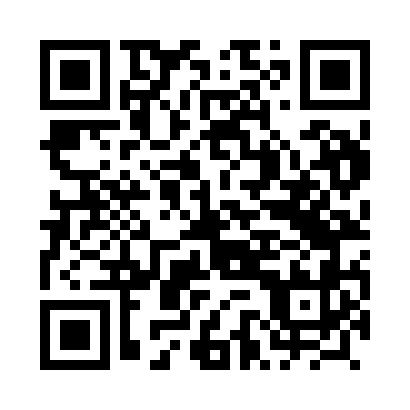 Prayer times for Luboszewy, PolandMon 1 Apr 2024 - Tue 30 Apr 2024High Latitude Method: Angle Based RulePrayer Calculation Method: Muslim World LeagueAsar Calculation Method: HanafiPrayer times provided by https://www.salahtimes.comDateDayFajrSunriseDhuhrAsrMaghribIsha1Mon4:156:1412:435:117:149:052Tue4:136:1212:435:127:159:083Wed4:106:1012:435:137:179:104Thu4:076:0712:435:147:199:125Fri4:046:0512:425:157:209:146Sat4:016:0312:425:177:229:177Sun3:586:0112:425:187:249:198Mon3:555:5812:415:197:259:219Tue3:525:5612:415:207:279:2310Wed3:495:5412:415:217:299:2611Thu3:465:5212:415:227:309:2812Fri3:435:5012:405:247:329:3113Sat3:405:4712:405:257:349:3314Sun3:375:4512:405:267:369:3615Mon3:345:4312:405:277:379:3816Tue3:315:4112:395:287:399:4117Wed3:285:3912:395:297:419:4318Thu3:245:3712:395:307:429:4619Fri3:215:3512:395:317:449:4820Sat3:185:3312:395:337:469:5121Sun3:155:3012:385:347:479:5422Mon3:125:2812:385:357:499:5723Tue3:085:2612:385:367:519:5924Wed3:055:2412:385:377:5210:0225Thu3:025:2212:385:387:5410:0526Fri2:585:2012:375:397:5610:0827Sat2:555:1812:375:407:5710:1128Sun2:515:1612:375:417:5910:1429Mon2:485:1412:375:428:0110:1730Tue2:445:1312:375:438:0210:20